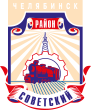 СОВЕТ депутатов советского района
первого созыва                                                              Р Е Ш Е Н И Еот 21.09.2015											№ 14/4О внесении изменений в решение Совета депутатов Советского района от  25.02.2015 № 7/2  «Об утверждении структуры администрации Советского района»В соответствии с Федеральным законом от 6.10.2003 №131-ФЗ «Об общих принципах организации местного самоуправления в Российской Федерации»,  Законами Челябинской области от 10.06.2014 №703-ЗО «Об осуществлении местного самоуправления в Челябинском городском округе», от 12.03.2015 года № 135-ЗО
«О внесении изменений в статьи 4 и 8 Закона Челябинской области «Об осуществлении местного самоуправления в Челябинском городском округе», Уставом Советского района города Челябинска Совет депутатов Советского района города ЧелябинскаРЕШАЕТ:1.  Внести изменения в приложение к решению Совета депутатов Советского района от 25.02.2015 №7/2 «Об утверждении структуры администрации Советского района»  (приложение).2. Контроль исполнения настоящего решения поручить Председателю постоянной комиссии Совета депутатов Советского района по местному самоуправлению, регламенту и этике С. В. Шумакову.3. Настоящее решение вступает в силу со дня его официального обнародования.Председатель Совета депутатов Советского района		                                                	В. Е. МакаровГлава Советского  района						                     М. В. Буренков. Челябинск, ул. Орджоникидзе 27А. (351) 237-98-82. E-mail: sovsovet@mail.ru